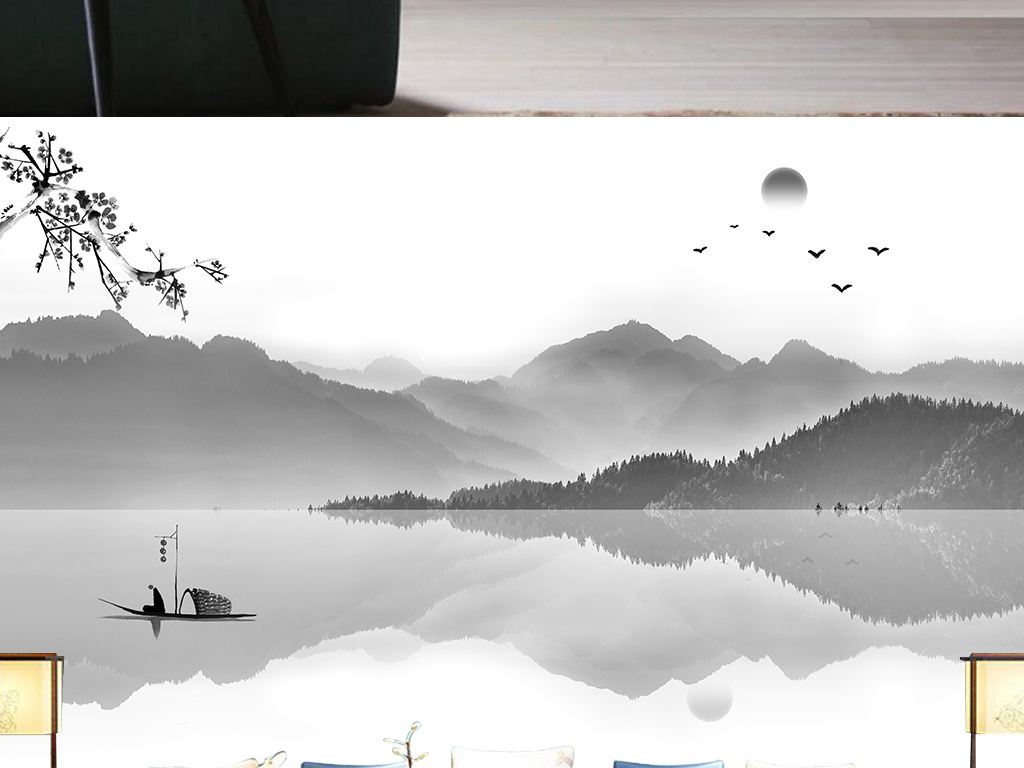 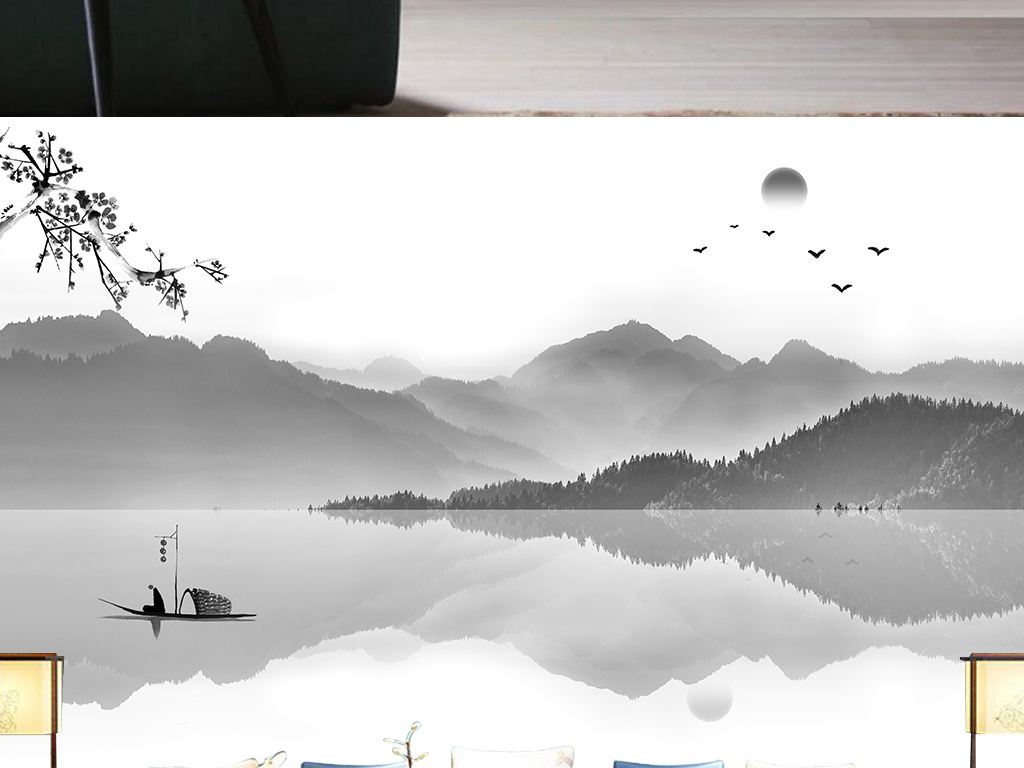 园林苗木购销合同范本　　甲方： 　　乙方： 　　本着平等、互利、自愿的原则，经甲乙双方共同协商，达成以下合同： 　　一、工作内容：甲方将绿化栽植、移植部分及养护承包给乙方 　　二、原有植物： 　　三、苗木的养护期满____天，乙方保证让所有苗木成活。 　　四、付款方式：甲方先支付乙方预付款 ，栽植完毕验收合格后甲方支付乙方栽植费的即人民币：___________。 　　全部成活，甲方一次性支付清乙方的苗木栽植费的余款 。 　　五、施工及养护期内，乙方必须按照相关的安全操作规程施工，若因操作不当所发生的一切安全事故由乙方负责。在施工、养护期间，甲方应加强成品保护，若因人为因素或使用不当造成的损失由甲方负责。 　　六、违约责任：若任何一方违约则支付守约方总额 的违约费。乙方若所供苗木未达到甲方的质量要求，按所余款项的10%支付违约金。甲方若未按时支付苗木款，每日按需付金额的万分之一支付违约金。 　　七、有效期：本合同经甲、乙双方签字盖章后有效，有效期从______年____月____日至______年____月____日。 　　八、本合同一式两份，甲乙双方各一份，签字盖章生效，具有同等法律效力，付清余款后自动失效。 　　甲方代表(签字盖章)： 　　乙方代表(签字盖章)： 　　签约地址： 　　签约时间： 年 月 日